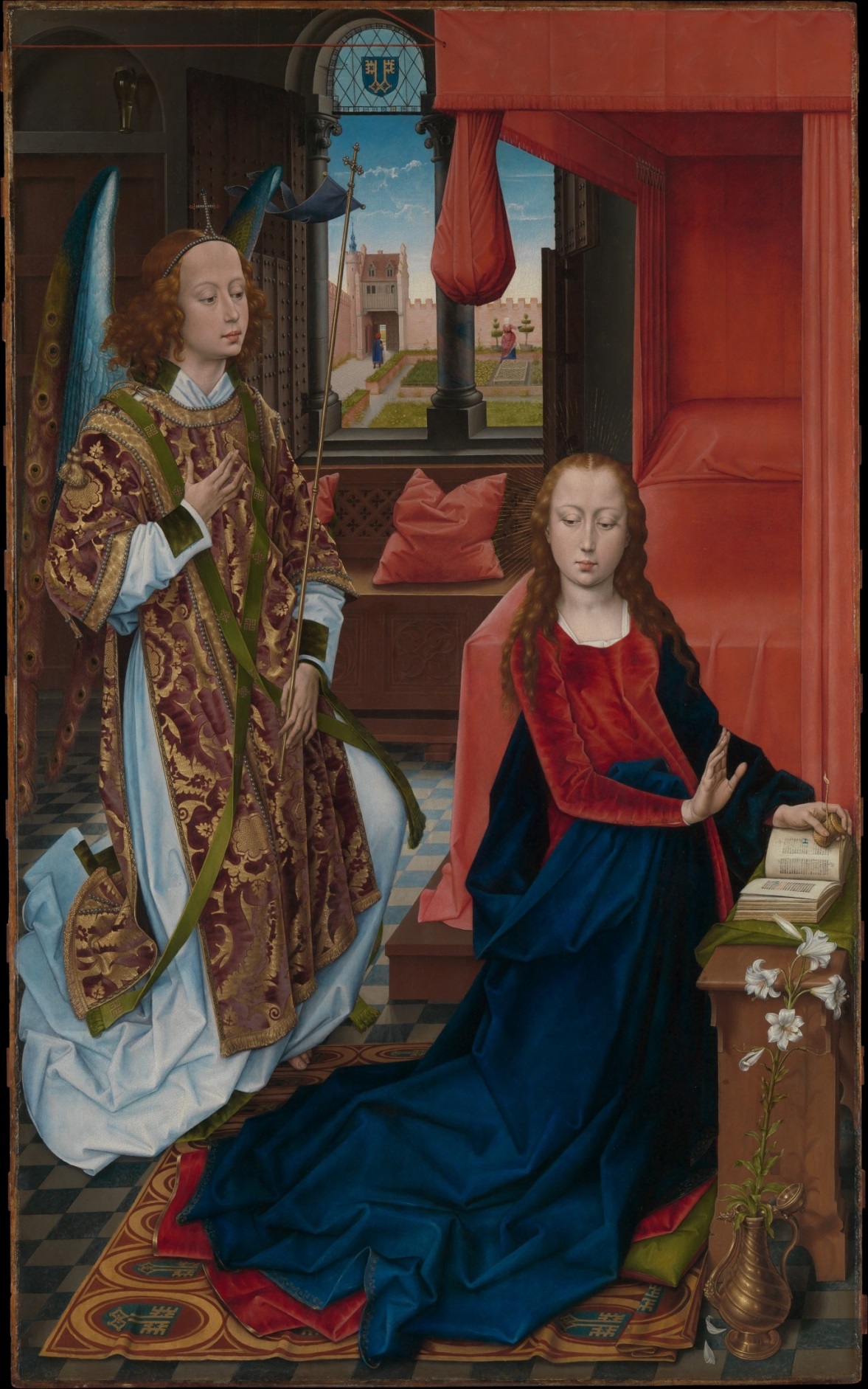 Hans Memling, Die Ankündigung (ca. 1465-1470)Aus dem Metropolitan Museum of Art (New York)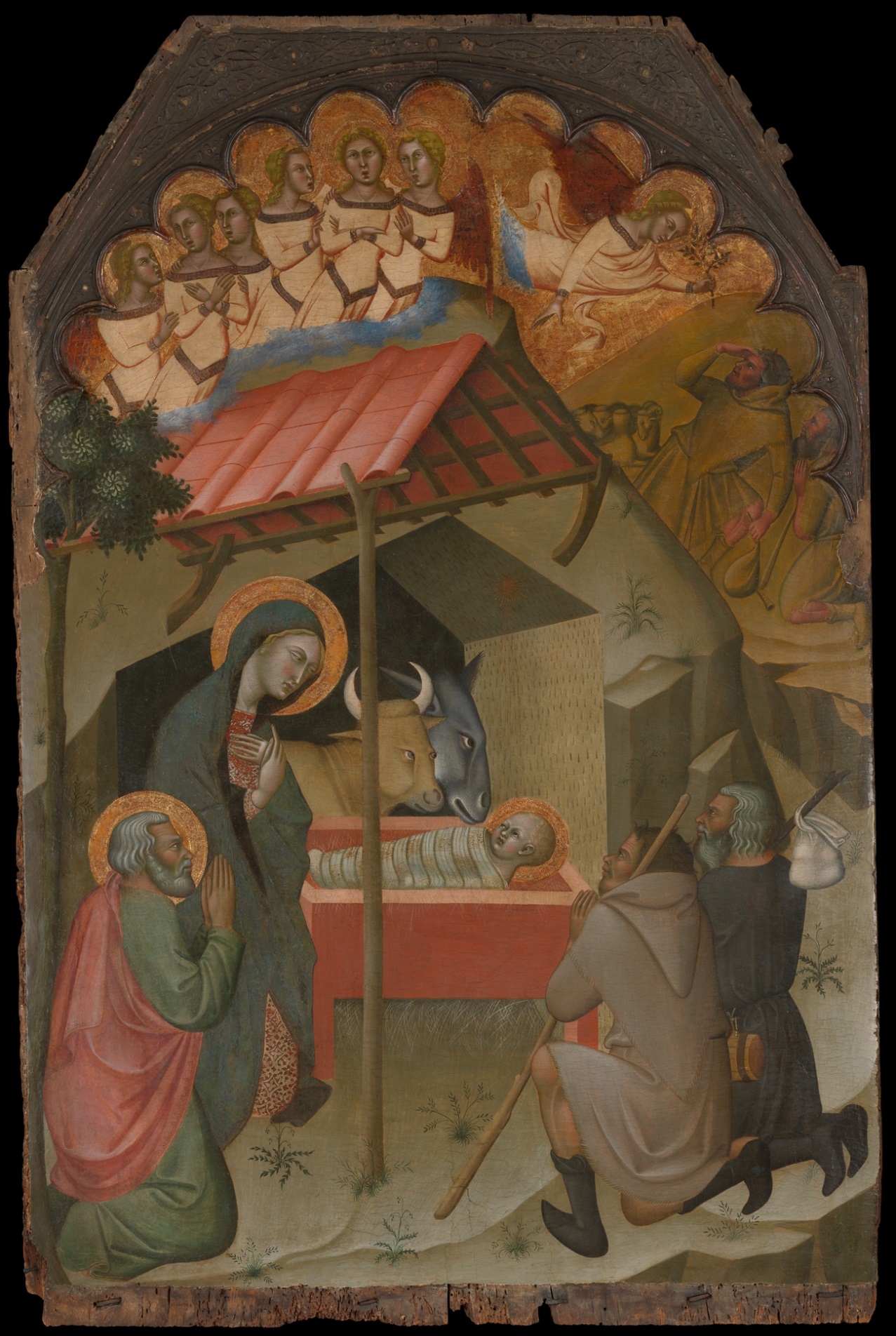 Bartolo di Fredi: Anbetung der Hirten (1374)Aus dem Metropolitan Museum of Art (New York)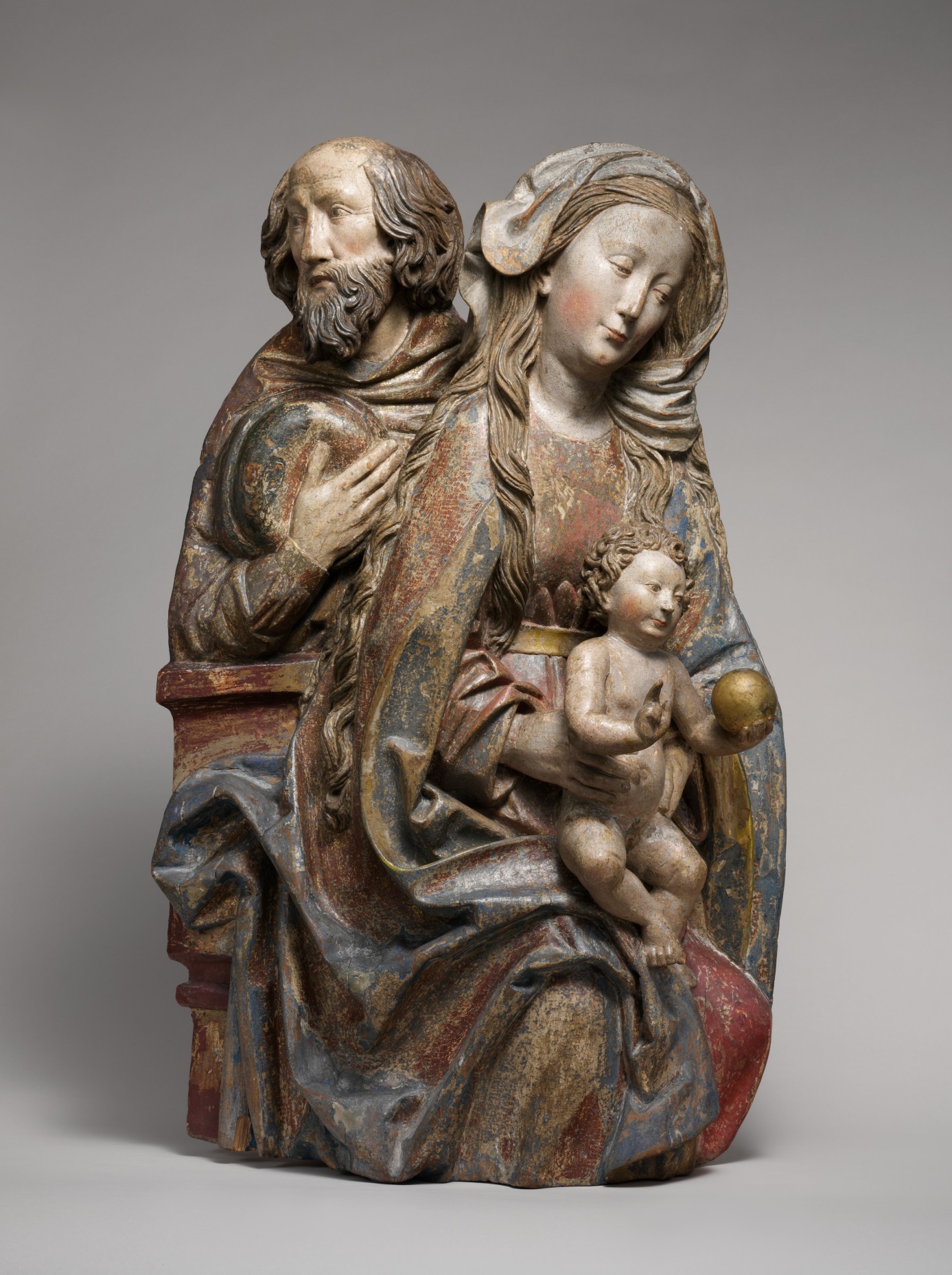 Niclaus Weckmann: Die heilige Familie (ca. 1500)Aus dem Metropolitan Museum of Art (New York)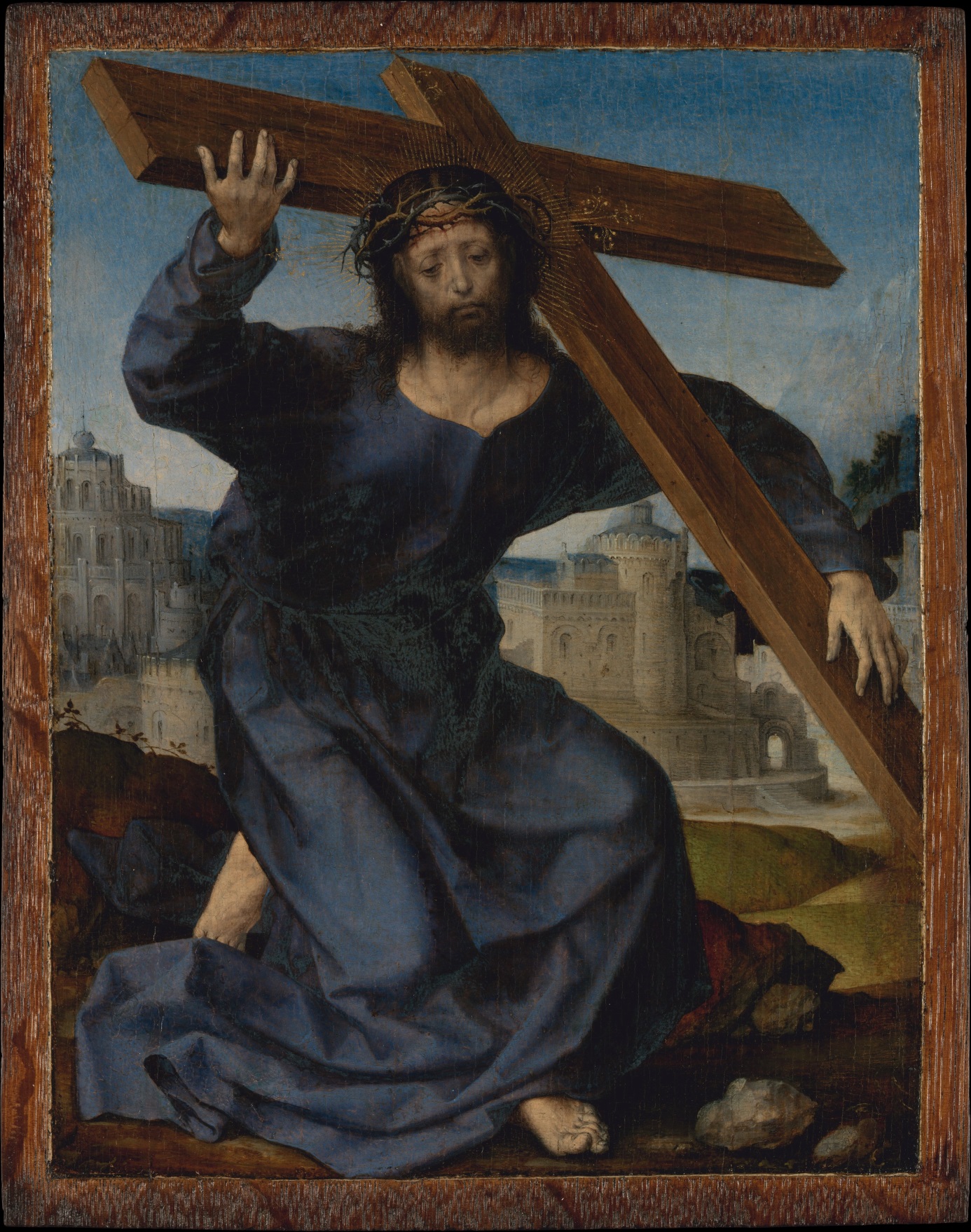 Jan Glossart: Christus trägt das Kreuz (ca. 1520 – 1525)Aus dem Metropolitan Museum of Art (New York)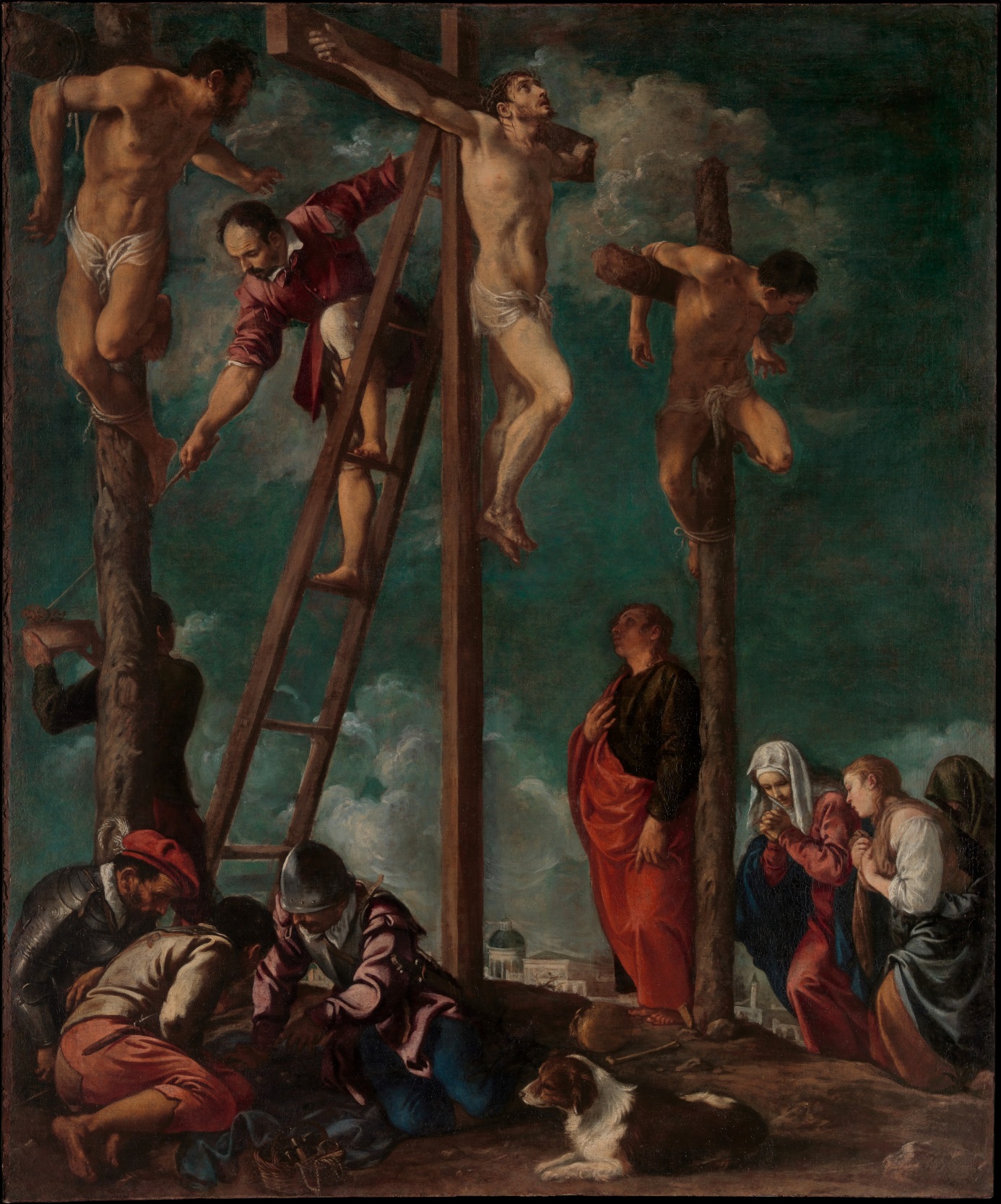 Künstler: Pedro Orrente: Die Kreuzigung (ca. 1625- 1630)Aus dem Metropolitan Museum of Art (New York)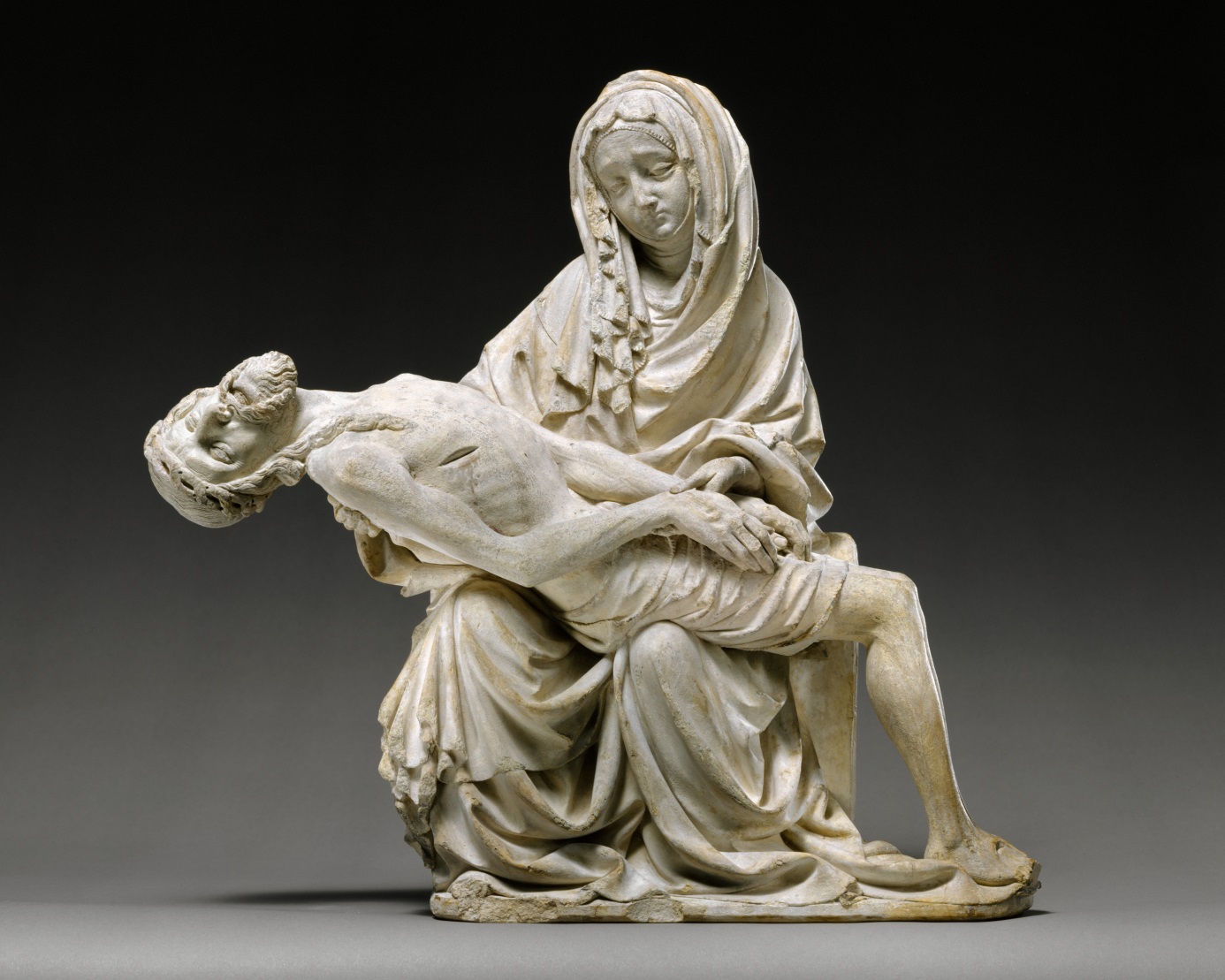 Pieta, Künstler unbekannt (ca. 1400)Aus dem Metropolitan Museum of Art (New York)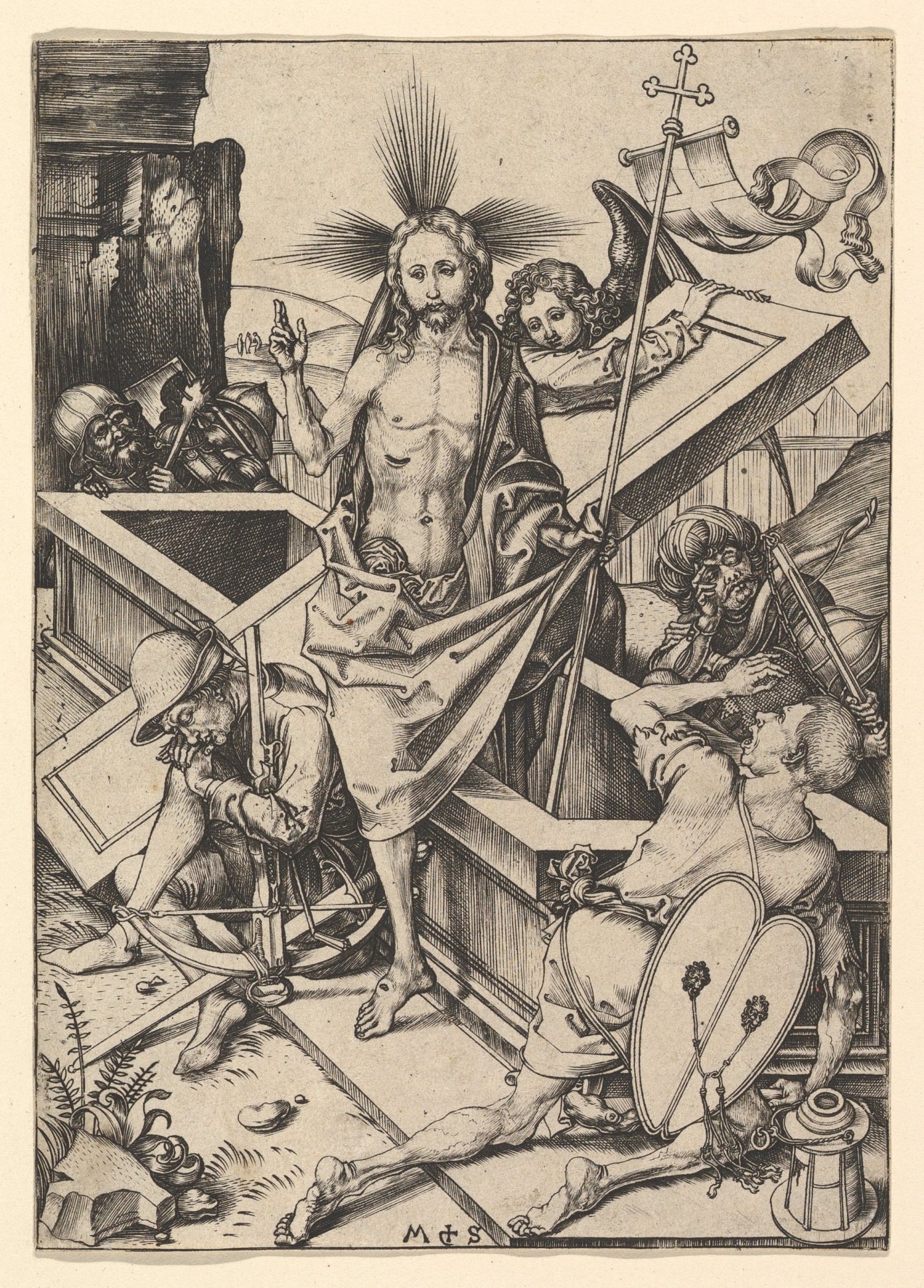 Martin Schongauer: Die Auferstehung (15. Jahrhundert)Aus dem Metropolitan Museum of Art (New York)M1Gemäldegalerie UE „Jesus in Bibel und Koran“ | BBS | K. AugstM1Gemäldegalerie UE „Jesus in Bibel und Koran“ | BBS | K. AugstM1Gemäldegalerie UE „Jesus in Bibel und Koran“ | BBS | K. AugstM1Gemäldegalerie UE „Jesus in Bibel und Koran“ | BBS | K. AugstM1Gemäldegalerie UE „Jesus in Bibel und Koran“ | BBS | K. AugstM1Gemäldegalerie UE „Jesus in Bibel und Koran“ | BBS | K. AugstM1Gemäldegalerie UE „Jesus in Bibel und Koran“ | BBS | K. Augst